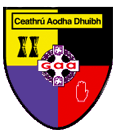 Carryduff GACAGM MinutesTuesday 12th November 2019OpeningThe meeting was opened at 7.35pm by the Chairman Paul McConville.Attendance and ApololgiesApologies were received from Mark McConville, Anne Price, Sean Latimer, Conor and Martina McLornan, Gerry Collins, Mark McEvoy, Dolorus Hutton and Dermot MagorrianThere were 64 members in attendance. The meeting was declared quorate.Point of OrderChairperson brought to the attention of all in attendance that the financial statement only arrived on morning of AGM.  Clarification was sought from the county secretary who confirmed we werent in breach.  A finance meeting to be held within two weeks.  Agreement by all present to proceed.Adoption of Standing OrdersThe Standing Orders were agreed by the meeting.Minutes of AGM 2018The minutes of the 2018 AGM had already been published via the Club’s website. The minutes were approved unanimously having been proposed by B Kelly seconded by B Clarke.Secretary’s ReportThe Secretary’s report had been made available to all prior to the meeting via the Club’s website. There were no questions arising from the report and the report was accepted unanimously having been proposed by P Loughran and seconded by M Hollywood.Financial Report.The financial report was delivered via the TV screen in the hub via M Hollywood.  Thanks expressed to several people who had contributed financially & to tradespeople who help with maintenance around club facilities. The following were the 5 main actions Compliment the Ulster Council RulesMore transparentTraceable online systemRelaunch of club CarryduffRe-Examine membership feesNo questions were forthcoming on completion of the financial presentation.Chairman’s AddressThe chairman thanked all who were in attendance for taking the time to attend. The chairman thanked everyone who had helped in the running of the club in the past year. He expressed thanks to the outgoing facilities committee who were retiring en masse.  The financial report provided stark picture of costs, myth of membership meet the costs of running the club.  Encouraged by the efforts of the senior players in raising funds for the gym.On the playing field the senior male footballers back in Div 1 while the hurling and ladies teams also enjoyed very successful seasons.  Nursery continues to flourish.  Chairman expressed disappointment that there were no entrants from the club for Scor na nOg.Chairman expressed that it was vital for people to be part of the community.  There are numerous challenges facing the club and he encouraged those present to respect each other and also to roll up the sleeves.Election of OfficersThe chairman declared all offices vacant and asked B Kelly to conduct the election of Officers.The following were duly elected:-Chairman:  Paul McConvilleVice Chairman:  Ger ConneryTreasurer:  Paul LaverySecretary:  Niall FergusonRegistrar: Kate ConneryCoaching Development Officer: Ed McQuillanClub Development Officer: Mark HolywoodChildren’s Officer:  Sean SpillaneCommitteeAna Marie MagorrianJoe McFlynnSiobhan HylandPaul ArthertonRonan LawlorPhillip LoughranMark McCartanRonan McCaugheyLouise McMahonMichael CunninghamGerard McKeeverSean McGeough was nominated but declined Gerry Collins was nominated but was an apology to the AGMBilly then handed the meeting over to Paul as the incoming chair.MotionsMore in-depth details of the motions can be found in the document, the one-liner for them are as follows:Winter MembershipStrictly for training, no matches.  Can only be taken out once. Only for new members.  Full support by all in attendance.Authority of Executive Officers to spend in urgent circumstancesLimited to unworkable amount of £200.  Issues surrounding posts for tournaments.  M McCartan and M Hollywood expressed concern over carte blanche to spend money.  Chair indicated he would withdraw motion if procurement policy/guidelines in place within two months.  To be reviewed at the next AGM.Inclusion & player DevelopmentSupport GAA philosophy, play-to-learn, learn-to-compete, play-to-win. Need player development approach.  M McCartan suggested producing a policy within first two months.  Some coaches present expressed concerns and asked for chance to provide input.  In breach of standing orders.  Draft policy document was sent prematurely and wasn’t for consideration.  Majority opposed, motion falls.Membership Direct DebitConstitution requires payment by end of March. Spread cost over 12 months.  K Teague suggested final payment to be made mid-season.  Unanimously approved.Coach approval for playing guidelines/policiesThanks to all coaches, don’t have enough coaches. Remove the “Approval by” as its unconstitutional.  Amendment made to change to “with the input of”.  Approved unanimously after the amendment.Adjusted membership for half year activityPlayers away from home for university.  Some ladies played full membership for 3 games.  M McCartan expressed massive problems with it.  Membership ratified at the AGM.  Unanimously opposed.Club Guidelines for player pathwayConsulted with the Heads of Code, draft circulated considered flawed.Not about coaches/parents - its about the children.Same policy for all three codes cant work.  Policy document to be provided asap after AGM and aligned with the LGFA/GAA Player Pathway.Recommendations.The Executive Committee brought a recommendation to update the club membership.  The club membership is providing 50% of running costs, with that figure decreasing.  Proposal to increase the membership to cover 75% running costs.  Details of the proposals were presented to those in attendance. Requests for the details to be written down.  M Hollywood displayed on the TV screen.Lots don’t support the club financially.  Need to get out and get fundraising as a club.  Wrong message to send out.  Preaching to the converted with those in attendance. A Moohan said since first time seeing the figures take time and think about it.If fails at AGM an EGM needs struck.  Value for money at nursery level is outstanding.  Executive Committee research indicates that cheaper than other sports clubs in the area.Approved: 54        Opposed:  10Cathaoirleach       Runai